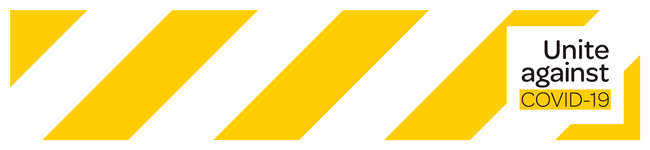 If you don’t speak English, you can ask for an interpreter when calling most government departments.Support for IndividualsGetting foodIf you can’t leave your home to get food. See if you can make:online orders and arrangements through local supermarkets and their priority assistance servicearrangements with family and friends to pick up food.Financial assistance to get foodYou may be able to get help through Work and Income. You don’t need to be an existing Work and Income client.Call 0800 559 009Go to MyMSDUrgent food needsIf your situation is urgent and you need food within the next 24 to 48 hours, you can contact a local food bank.Find food banks and other food assistance services across New ZealandHelp with moneyHelp is available via the Work and Income website, contact centre on 0800 559 009 and MyMSD.Work and Income service centres are open at Alert Levels 1 and 2 and are closed at Alert Level 3 and 4.Appointments during Alert Levels 3 and 4 will be held over the phone at a planned time. Appointments during Alert Levels 1 and 2 will be held at Work and Income service centres.Regular payments from Work and Income will continue as usual.If you have been asked to self-isolate and can’t work from home, talk to your employer. They may be able to apply for a payment to help keep paying your salary.The Work and Income website outlines what payment is available.  These payments are also available for self-employed people.Short-Term Absence Payment
If you cannot work from home while waiting for your COVID test result, your employer can apply for a one-off $350 payment to ensure you still get paid. This payment is also available for self-employed people.Leave Support Scheme
If you cannot work from home while self-isolating, your employer can apply for the Leave Support Scheme. It’s paid as a lump sum to employers and covers two weeks per eligible employee at the rates of $585.80 for each employee working 20 hours or more a week and $350 for each employee working less than 20 hours a week. \Wage Subsidy and Resurgence Support Payment
If your workplace has been impacted by the alert level changes, your employer can apply for the wage subsidy and the resurgence support payment to help cover your wages and to help keep you in your job.Help with essential costsIf you’ve lost your job or had your hours reduced Work and Income can help with urgent costs like:foodaccommodation costs, for example rent or mortgage, board, emergency housing, moving houserepairs or replacing appliancesemergency dental treatmentemergency medical treatmentwater tank refill.Financial support, eligibility criteria and how to apply at the Work at Income websiteOr contact Work and Income on: 0800 559 009Seniors 65+ 0800 552 002 or +64 4 978 1180Students 0800 88 99 00 www.studylink.govt.nzDeaf, hearing impaired, and speech impaired people can use Deaf Link free. Fax 0800 621 621. Text 029 286 7170. MSD_Deaf_Services@msd.govt.nzIf you are not a New Zealand permanent residentHelp is available for eligible foreign nationals experiencing serious financial hardship due to COVID-19.If you are in New Zealand on a temporary visa including:visitor visasstudent visaswork visas.Find out more at https://www.workandincome.govt.nz/covid-19/temporary-visa-holders.htmlOther supportA range of services are available to help keep you safe and well.For information on working safely WorkSafe 0800 030 040 or +64 4 897 7699www.worksafe.govt.nzEmployment advice and support for employees www.employment.govt.nz or ring 0800 20 90 20 or +64 9 969 2950Housing and TenancyAdvice and support for renters 0800 646 483 www.hud.govt.nz or email info@hud.govt.nz  Temporary accommodation services for people displaced due to Level 3 or 4 COVID-19 travel restrictions and unable to return to their home. 0508 754 163 https://temporaryaccommodation.mbie.govt.nzIf you’re in urgent need of housing within the next 7 days and have nowhere else to stay, call Work and Income on 0800 559 006: Monday to Friday, 7am to 6pm, Saturday, 8am to 1pm.ImmigrationVisit www.immigration.govt.nz/about-us/covid-19 or call the Immigration Contact Centre (6am – 10pm, Monday – Friday (NZST) from landlines only on 0508 558 855, or Auckland 09 914 4100, Wellington 04 910 9915, or from overseas +64 9 914 4100Staying safe and wellCall 111 emergency Line if you or someone else is in immediate danger of being harmed or may harm themselves.If you’re not in immediate danger but need help with family violence you can call:Shakti International on 0800 742 584 24 hours a day, 7 days a week 2Shine on 0508 744 633, 9am to 11pm, 7 days a weekFor local social support services in your area, call the Family Services 211 helpline 0800 211 211 or visit www.familyservices.govt.nz/directory/Women’s Refuge can give you advice, support and safe accommodation when you’re dealing with violence in your life. 0800 733 843The Elder Abuse Helpline is a free service that older people can contact if they or someone they know are experiencing elder abuse.0800 32 668 65For support with anxiety, distress or mental wellbeing, call or text 1737 to talk to someone trained to help for free, 24 hours a day, 7 days a week.You can also contact the Depression Helpline 0800 111 757 or the Alcohol Drug Helpline.0800 787 797